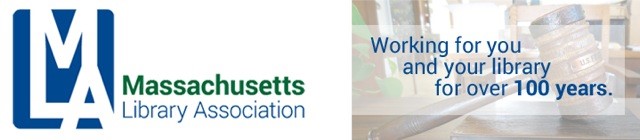 Online Vote of the Executive BoardMarch 15, 2017
12:53pmOn March 15, 2017 at 12:53pm, MLA President Nanci Milone Hill sent an email message to all the members of the Executive Board.  This email message read:The Ad Hoc Nominating Committee has made a motion for the MLA Executive Board to approve the following slate of candidates for election to the 2017-18 MLA Executive Board:ALA Councillor -- Charlotte Canelli, Library Director Morrill Memorial Library Norwood, MATreasurer -- Jennifer Pike, Collections Manager Worcester Public LibraryVice-President/President-Elect -- William Adamczyk, Director Milton Public LibraryPlease vote yes, no or abstaining, by email.Thank you -Nanci Milone Hill, 
MLA PresidentOn March, 15, 2017 at 5:19pm, Nanaci Milone Hill announced the result of the vote through an email message to all the members of the Executive Board.  This email message read:I have received 16 votes, all in the affirmative, accepting the slate of nominations.  The slate passes.Thank you for your quick response.Nanci